Krzyżówka patriotyczna1. Biało –czerwona.2. Kraj w którym żyjemy.		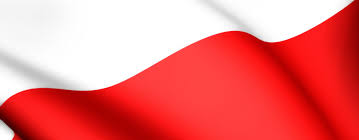 3. Jeden z kolorów flagi.4. Pierwsza stolica Polski.5. Na głowie króla.6. Zajadamy się tym w tłusty czwartek.7. Biały orzeł na białym tle.8. Inaczej miasto w którym rządzi prezydent.9. Aktualna stolica Polski.10. Inaczej ojczyzna.11. Najdłuższa rzeka w Polsce.Małgorzata Busma1233567891011